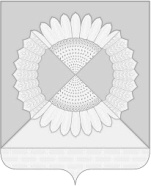 СОВЕТ ГРИШКОВСКОГО СЕЛЬСКОГО ПОСЕЛЕНИЯ КАЛИНИНСКОГО РАЙОНАРЕШЕНИЕсело ГришковскоеО внесении изменений в решение Совета Гришковского сельского поселения Калининского района от 21 декабря 2023 года № 172"О бюджете Гришковского сельского поселения Калининского района на 2024 год"В соответствии со статьями 9, 11 Бюджетного кодекса Российской Федерации, Совет Гришковского сельского поселения Калининского района РЕШИЛ:1. Внести в решение Совета Гришковского сельского поселения Калининского района от 21 декабря 2023 года № 172 "О бюджете Гришковского сельского поселения Калининского района на 2024 год" следующие изменения:1.1. В пункте 1 Решения слова: - "общий объем доходов в сумме 8129,7 тыс. рублей" заменить словами "общий объем доходов в сумме 8148,0 тыс. рублей";- "общий объем расходов в сумме 8396,0 тыс. рублей" заменить словами "общий объем расходов в сумме 10270,1 тыс. рублей";- "дефицит (профицит) бюджета поселения в сумме 0,00 тыс. рублей"заменить словами "дефицит бюджета поселения в сумме 2122,1тыс. рублей.".1.2. Приложение 1изложить в новой редакции согласно приложению 1.1.3. Приложение 2 изложить в новой редакции согласно приложению 2.1.4. Приложение 3 изложить в новой редакции согласно приложению 3.1.5. Приложение 4изложить в новой редакции согласно приложению 4.1.6. Приложение 5изложить в новой редакции согласно приложению 5.1.7. Приложение 6изложить в новой редакции согласно приложению 6.2. Утвердить объем бюджетных ассигнований дорожного фонда Гришковского сельского поселения Калининского района на 2024 год в сумме 2885,3 тыс. рублей. 3. Общему отделу администрации Гришковского сельского поселения Калининского района (Тихомирова Г.В.) обеспечить официальное опубликование настоящего решения в газете "Калининец" и разместить на официальном сайте Гришковского сельского поселения Калининского района в информационно-телекоммуникационной сети "Интернет".4. Контроль за выполнением настоящего решения возложить на постоянную комиссию Совета Гришковского сельского поселения Калининского района по бюджету, экономике, налогам и распоряжению муниципальной собственностью, вопросам землепользования и благоустройства (Дмух В.Н.).5. Решение вступает в силу со дня его официального опубликования.Исполняющий обязанности главы Гришковского сельского поселения Калининского района                                                                      Г.В. ТихомироваПредседательствующий СоветаГришковского сельского поселения Калининского района                                                                      В.Н. ДмухПриложение № 1к решению Совета Гришковского сельского поселенияКалининского районаот 15.02.2024 № 183Приложение № 1к решению Совета Гришковского сельского поселенияКалининского района"О бюджете Гришковского сельского поселения Калининского района на 2024 год"Объем поступлений доходов в бюджет поселения по кодам видов (подвидов) доходов на 2024 годИсполняющий обязанности главы Гришковского сельского поселения Калининского района                                                                                              Г.В. ТихомироваПредседательствующий СоветаГришковского сельского поселения Калининского района                                                                                                        В.Н. ДмухПриложение № 2к решению Совета Гришковского сельского поселенияКалининского районаот 15.02.2024 № 183Приложение № 1к решению Совета Гришковского сельского поселенияКалининского района"О бюджете Гришковского сельского поселения Калининского района на 2024 год"Безвозмездные поступления в составе доходов Гришковского сельского поселения Калининского района из бюджетов бюджетной системы Российской Федерации в 2024 годуИсполняющий обязанности главы Гришковского сельского поселения Калининского района                                                                                              Г.В. ТихомироваПредседательствующий СоветаГришковского сельского поселения Калининского района                                                                                                        В.Н. ДмухПриложение № 3к решению Совета Гришковского сельского поселенияКалининского районаот 15.02.2024 № 183Приложение № 1к решению Совета Гришковского сельского поселенияКалининского района"О бюджете Гришковского сельского поселения Калининского района на 2024 год"Распределение бюджетных ассигнований по разделам и подразделамклассификации расходов бюджетов на 2024 годИсполняющий обязанности главы Гришковского сельского поселения Калининского района                                                                                              Г.В. ТихомироваПредседательствующий СоветаГришковского сельского поселения Калининского района                                                                                                        В.Н. ДмухПриложение № 4к решению Совета Гришковского сельского поселенияКалининского районаот 15.02.2024 № 183Приложение № 1к решению Совета Гришковского сельского поселенияКалининского района"О бюджете Гришковского сельского поселения Калининского района на 2024 год"Распределение бюджетных ассигнований по целевым статьям (муниципальным программам и непрограммным мероприятиям деятельности), группам видов расходов классификации расходов бюджетов на 2024 годИсполняющий обязанности главы Гришковского сельского поселения Калининского района                                                                                              Г.В. ТихомироваПредседательствующий СоветаГришковского сельского поселения Калининского района                                                                                                        В.Н. ДмухПриложение № 5к решению Совета Гришковского сельского поселенияКалининского районаот 15.02.2024 № 183Приложение № 1к решению Совета Гришковского сельского поселенияКалининского района"О бюджете Гришковского сельского поселения Калининского района на 2024 год"Ведомственная структура расходов бюджета Гришковского сельского поселения Калининского района на 2024 годИсполняющий обязанности главы Гришковского сельского поселения Калининского района                                                                                              Г.В. ТихомироваПредседательствующий СоветаГришковского сельского поселения Калининского района                                                                                                        В.Н. ДмухПриложение № 6к решению Совета Гришковского сельского поселенияКалининского районаот 15.02.2024 № 183Приложение № 1к решению Совета Гришковского сельского поселенияКалининского района"О бюджете Гришковского сельского поселения Калининского района на 2024 год"Источники внутреннего финансирования дефицитабюджета Гришковского сельского поселения Калининского районана 2024 годИсполняющий обязанности главы Гришковского сельского поселения Калининского района                                                                                              Г.В. ТихомироваПредседательствующий СоветаГришковского сельского поселения Калининского района                                                                                                        В.Н. Дмухот15.02.2024 №183КодНаименование дохода2024 год1 00 00000 00 0000 000Доходы4215,31 01 02000 01 0000 110Налог на доходы физических лиц350,01 03 02200 01 0000 110Доходы от уплаты акцизов на нефтепродукты1730,31 05 03000 01 0000 110Единый сельскохозяйственный налог200,01 06 01030 10 0000 110Налог на имущество физических лиц, взимаемый по ставкам, применяемым к объектам налогообложения, расположенным в границах поселений250,01 06 06033 10 0000 110Земельный налог с организаций, обладающих земельным участком, расположенным в границах сельских поселений1000,01 06 06000 10 0000 110Земельный налог с физических лиц, обладающих земельным участком, расположенным в границах сельских поселений500,01 11 05035 10 0000 120Доходы от сдачи в аренду имущества, находящегося в оперативном управлении органов управления сельских поселений и созданных ими учреждений (за исключением имущества муниципальных бюджетных и автономных учреждений)150,01 13 02065 10 0000 130Доходы, поступающие в порядке возмещения расходов, понесенных в связи с эксплуатацией имущества сельских поселений35,02 00 00000 00 0000 000Безвозмездные поступления3932,72 02 10000 00 0000 150Дотации бюджетам бюджетной системы Российской Федерации3787,12 02 30000 00 0000 150Субвенции бюджетам бюджетной системы Российской Федерации145,6Всего доходов8148,0КодНаименование доходаСумма, тыс. руб.КодНаименование доходаСумма, тыс. руб.2 00 00000 00 0000 000Безвозмездные поступления3932,72 02 10000 00 0000 150Дотации бюджетам бюджетной системы Российской Федерации3787,12 02 15001 00 0000 150Дотации на выравнивание бюджетной обеспеченности3787,12 02 15001 10 0000 150Дотации бюджетам сельских поселений на выравнивание бюджетной обеспеченности из бюджета субъекта Российской Федерации3787,12 02 30000 00 0000 150Субвенции бюджетам бюджетной системы Российской Федерации145,62 02 35118 00 0000 150Субвенции бюджетам сельских поселений на осуществление  первичного воинского учета на территориях, где отсутствуют военные комиссариаты141,82 02 35118 10 0000 150Субвенции бюджетам сельских поселений на осуществление первичного воинского учета на территориях, где отсутствуют военные комиссариаты141,82 02 30024 00 0000 150Субвенции бюджетам сельских поселений на выполнение передаваемых полномочий субъектов  Российской Федерации3,82 02 30024 10 0000 150Субвенции бюджетам сельских поселений на выполнение передаваемых полномочий субъектов  Российской Федерации3,8№ п/пНаименование показателяКод бюджетной классификацииСумма на 2024 годВсего расходов:000010270,1в том числе:1Общегосударственные вопросы01004199,6Функционирование высшего должностного лица субъекта Российской Федерации и муниципального образования0102683,3Функционирование законодательных (представительных) органов государственной власти и представителей органов муниципальных образований010330,0Функционирование Правительства Российской Федерации, высших исполнительных органов субъектов Российской Федерации, местных администраций01042786,4Обеспечение деятельности финансовых, налоговых и таможенных органов и органов финансового (финансово-бюджетного) надзора010659,0Резервные фонды011125,0Другие общегосударственные вопросы0113615,92Национальная оборона0200141,8Мобилизационная и вневойсковая  подготовка0203141,83Национальная безопасность и правоохранительная деятельность03004,0Защита населения и территории от чрезвычайных ситуаций природного и техногенного характера, пожарная безопасность03104,04Национальная экономика04002885,3Дорожное хозяйство (дорожные фонды)04092885,35Жилищно – коммунальное хозяйство0500285,3Коммунальное хозяйство050261,5Благоустройство0503203,0Другие вопросы в области жилищно-коммунального хозяйства050520,86Образование07003,0Молодёжная политика07073,07Культура, кинематография 08002727,1Культура08012727,18Социальная политика100024,0Пенсионное обеспечение100124,0НаименованиеЦСРВРСумма, тыс. руб.ВСЕГО:10270,1Обеспечение полномочий органов местного самоуправления51 0 00 000007540,0Обеспечение полномочий органов местного самоуправления Гришковского сельского поселения Калининского района51 1 00 000007540,0Высшее должностное лицо Гришковского сельского поселения Калининского района51 1 01 00000683,3Расходы на обеспечение функций органов местного самоуправления51 1 01 00190683,3Расходы на выплаты персоналу в целях обеспечения выполнения функций государственными (муниципальными) органами51 1 01 00190100683,3Обеспечение выполнения функций администрации Гришковского сельского поселения Калининского района51 1 02 000002782,6Расходы на обеспечение функций органов местного самоуправления51 1 02 001902782,6Расходы на выплаты персоналу в целях обеспечения выполнения функций государственными (муниципальными) органами51 1 02 001901002662,6Иные бюджетные ассигнования51 1 02 00190800120,0Административные комиссии51 1 03 000003,8Осуществление отдельных полномочий Краснодарского края по образованию и организации деятельности административных комиссий51 1 03 601903,8Закупки товаров, работ и услуг для обеспечения государственных (муниципальных) нужд51 1 03 601902003,8Финансовое обеспечение непредвиденных расходов51 1 04 0000025,0Резервные фонды местных администраций 51 1 04 1001025,0Иные бюджетные ассигнования51 1 04 1001080025,0Депутаты Совета Гришковского сельского поселения Калининского района51 1 05 0000030,0Расходы на обеспечение функций органов местного самоуправления51 1 05 0019030,0Расходы на выплаты персоналу в целях обеспечения выполнения функций государственными (муниципальными) органами51 1 05 0019010027,0Закупки товаров, работ и услуг для обеспечения государственных (муниципальных) нужд51 1 05 001902002,8Иные бюджетные ассигнования51 1 05 001908000,2Обеспечение полномочий внешнего финансового контроля51 1 06 0000029,5Осуществление отдельных полномочий по осуществлению внешнего финансового контроля51 1 06 2002029,5Межбюджетные трансферты51 1 06 2002050029,5Обеспечение полномочий внутреннего финансового контроля51 1 07 0000029,5Осуществление отдельных полномочий по осуществлению внутреннего финансового контроля51 1 07 2001029,5Межбюджетные трансферты51 1 07 2001050029,5Полномочия в области безопасности населения Гришковского сельского поселения Калининского района51 1 08 000004,0Мероприятия по защите населения и территории от чрезвычайных ситуаций природного и техногенного характера51 1 08 100102,0Закупки товаров, работ и услуг для обеспечения государственных (муниципальных) нужд51 1 08 100102002,0Мероприятия по пожарной безопасности 51 1 08 100202,0Закупки товаров, работ и услуг для обеспечения государственных (муниципальных) нужд51 1 08 100202002,0Дорожное хозяйство51 1 09 000002885,3Текущий ремонт и содержание дорог51 1 09 100302885,3Закупки товаров, работ и услуг для обеспечения государственных (муниципальных) нужд51 1 09 100302002885,3Обеспечение выполнения функций в области жилищно-коммунального хозяйства51 1 10 00000264,5Мероприятия в области коммунального хозяйства51 1 10 1004061,5Закупки товаров, работ и услуг для обеспечения государственных (муниципальных) нужд51 1 10 1004020061,5Борьба с сорной растительностью и карантинными растениями на территории сельского поселения51 1 10 1005040,0Закупки товаров, работ и услуг для обеспечения государственных (муниципальных) нужд51 1 10 1005020040,0Организация благоустройства мест отдыха51 1 10 10060143,0Закупки товаров, работ и услуг для обеспечения государственных (муниципальных) нужд51 1 10 10060200143,0Организация и содержание мест захоронения51 1 10 100705,0Закупки товаров, работ и услуг для обеспечения государственных (муниципальных) нужд51 1 10 100702005,0Мероприятия по организации сбора и вывоза ТКО51 1 10 1008015,0Закупки товаров, работ и услуг для обеспечения государственных (муниципальных) нужд51 1 10 1008020015,0Другие мероприятия по полномочиям администрации Гришковского сельского поселения Калининского района51 1 11 00000802,5Выполнение функций территориальных органов местного самоуправления51 1 11 1009031,3Социальное обеспечение и иные выплаты населению51 1 11 1009020031,3Развитие материально-технической базы и освещение администрации51 1 11 10100584,6Закупки товаров, работ и услуг для обеспечения государственных (муниципальных) нужд51 1 11 10100200584,6Доплаты к пенсиям, дополнительное пенсионное обеспечение51 1 11 1011024,0Социальное обеспечение и иные выплаты населению51 1 11 1011030024,0Организация похоронного дела 51 1 11 1013020,8Межбюджетные трансферты51 1 11 1013050020,8Осуществление первичного воинского учета органами местного самоуправления поселений, муниципальных и городских округов51 1 11 51180141,8Расходы на выплаты персоналу в целях обеспечения выполнения функций государственными (муниципальными) органами, казенными учреждениями, органами управления государственными внебюджетными фондами51 1 11 51180100141,8Социальная политика52 0 00 000002730,1Выполнение полномочий органов местного самоуправления Гришковского сельского поселения Калининского района в области социальной политики52 1 00 000003,0Мероприятия в области молодежной политики52 1 01 000003,0Поддержка молодежи Гришковского сельского поселения Калининского района52 1 01 101203,0Закупки товаров, работ и услуг для обеспечения государственных (муниципальных) нужд52 1 01 101202003,0Мероприятия в области культуры52 1 02 000002727,1Расходы на обеспечение деятельности (оказание услуг) муниципальных учреждений52 1 02 005902727,1Расходы на выплаты персоналу в целях обеспечения выполнения функций государственными (муниципальными) органами, казенными учреждениями, органами управления государственными внебюджетными фондами52 1 02 00590100321,4Закупки товаров, работ и услуг для обеспечения государственных (муниципальных) нужд52 1 02 0059020050,0Предоставление субсидий бюджетным, автономным учреждениям и иным некоммерческим организациям52 1 02 005906002354,7Иные бюджетные ассигнования52 1 02 005908001,0НаименованиеВедРзПРЦСРЦСРЦСРЦСРВРСумма на 2024 год, тыс. руб.ВСЕГО:10 270,1Совет Гришковского сельского поселения Калининского района99130,0Общегосударственные вопросы9910130,0Функционирование законодательных (представительных) органов государственной власти и представительных органов муниципальных образований991010330,0Обеспечение полномочий органов местного самоуправления9910103510000000030,0Обеспечение полномочий органов местного самоуправления Гришковского сельского поселения Калининского района9910103511000000030,0Депутаты Совета Гришковского сельского поселения Калининского района9910103511050000030,0Расходы на обеспечение функций органов местного самоуправления9910103511050019030,0Расходы на выплаты персоналу в целях обеспечения выполнения функций государственными (муниципальными) органами, казенными учреждениями, органами управления государственными внебюджетными фондами9910103511050019010027,0Закупки товаров, работ и услуг для обеспечения государственных (муниципальных) нужд991010351105001902002,8Иные бюджетные ассигнования991010351105001908000,2Администрация Гришковского сельского поселения Калининского района99210 240,1Общегосударственные вопросы992014 169,6Функционирование высшего должностного лица субъекта Российской Федерации и муниципального образования 9920102683,3Обеспечение полномочий органов местного самоуправления99201025100000000683,3Обеспечение полномочий органов местного самоуправления Гришковского сельского поселения Калининского района99201025110000000683,3Высшее должностное лицо Гришковского сельского поселения Калининского района99201025110100000683,3Расходы на обеспечение функций органов местного самоуправления99201025110100190683,3Расходы на выплаты персоналу в целях обеспечения выполнения функций государственными (муниципальными) органами, казенными учреждениями, органами управления государственными внебюджетными фондами99201025110100190100683,3Функционирование Правительства Российской Федерации, высших исполнительных органов государственной власти субъектов Российской Федерации, местных администраций99201042 786,4Обеспечение полномочий органов местного самоуправления992010451000000002 786,4Обеспечение полномочий органов местного самоуправления Гришковского сельского поселения Калининского района992010451100000002 786,4Обеспечение выполнения функций администрации Гришковского сельского поселения Калининского района992010451102000002 782,6Расходы на обеспечение функций органов местного самоуправления992010451102001902 782,6Расходы на выплаты персоналу в целях обеспечения выполнения функций государственными (муниципальными) органами, казенными учреждениями, органами управления государственными внебюджетными фондами992010451102001901002 662,6Иные бюджетные ассигнования99201045110200190800120,0Административные комиссии 992010451103000003,8Осуществление отдельных полномочий Краснодарского края по образованию и организации деятельности административных комиссий992010451103601903,8Закупки товаров, работ и услуг для обеспечения государственных (муниципальных) нужд992010451103601902003,8Обеспечение деятельности финансовых, налоговых и таможенных органов и органов финансового (финансово-бюджетного) надзора992010659,0Обеспечение полномочий органов местного самоуправления992106510000000059,0Обеспечение полномочий органов местного самоуправления Гришковского сельского поселения Калининского района9920106511000000059,0Обеспечение полномочий внешнего финансового контроля9920106511060000029,5Осуществление отдельных полномочий по осуществлению внешнего финансового контроля9920106511062002029,5Межбюджетные трансферты9920106511062002050029,5Обеспечение полномочий внутреннего финансового контроля9920106511070000029,5Осуществление отдельных полномочий по осуществлению внутреннего финансового контроля9920106511072001029,5Межбюджетные трансферты9920106511072001050029,5Резервные фонды992011125,0Обеспечение полномочий органов местного самоуправления9920111510000000025,0Обеспечение полномочий органов местного самоуправления Гришковского сельского поселения Калининского района9920111511000000025,0Финансовое обеспечение непредвиденных расходов9920111511040000025,0Резервные фонды местных администраций 9920111511041001025,0Иные бюджетные ассигнования9920111511041001080025,0Другие общегосударственные вопросы9920113615,9Обеспечение полномочий органов местного самоуправления99201135100000000615,9Обеспечение полномочий органов местного самоуправления Гришковского сельского поселения Калининского района99201135110000000615,9Другие мероприятия по полномочиям администрации Гришковского сельского поселения Калининского района99201135111100000615,9Выполнение функций территориальных органов местного самоуправления9920113511111009031,3Социальное обеспечение и иные выплаты населению9920113511111009030031,3Развитие материально-технической базы и освещение деятельности администрации99201135111110100584,6Закупки товаров, работ и услуг для обеспечения государственных (муниципальных) нужд99201135111110100200584,6Национальная оборона99202141,8Мобилизационная и вневойсковая  подготовка9920203141,8Обеспечение полномочий органов местного самоуправления99202035100000000141,8Обеспечение полномочий органов местного самоуправления Гришковского сельского поселения Калининского района99202035110000000141,8Другие мероприятия по полномочиям администрации Гришковского сельского поселения Калининского района99202035111100000141,8Осуществление первичного воинского учета органами местного самоуправления поселений, муниципальных и городских округов99202035111151180141,8Расходы на выплаты персоналу в целях обеспечения выполнения функций государственными (муниципальными) органами, казенными учреждениями, органами управления государственными внебюджетными фондами99202035111151180100141,8Национальная безопасность и правоохранительная деятельность992034,0Защита населения и территории от чрезвычайных ситуаций природного и техногенного характера, пожарная безопасность99203104,0Обеспечение полномочий органов местного самоуправления992031051000000004,0Обеспечение полномочий органов местного самоуправления Гришковского сельского поселения Калининского района992031051100000004,0Полномочия в области безопасности населения Гришковского сельского поселения Калининского района992031051108000004,0Мероприятия по защите населения и территории от чрезвычайных ситуаций природного и техногенного характера992031051108100102,0Закупки товаров, работ и услуг для обеспечения государственных (муниципальных) нужд992031051108100102002,0Обеспечение пожарной безопасности 992031051108100202,0Закупки товаров, работ и услуг для обеспечения государственных (муниципальных) нужд992031051108100202002,0Национальная экономика992042 885,3Дорожное хозяйство (дорожные фонды)99204092 885,3Обеспечение полномочий органов местного самоуправления992040951000000002 885,3Обеспечение полномочий органов местного самоуправления Гришковского сельского поселения Калининского района992040951100000002 885,3Дорожное хозяйство 992040951109000002 885,3Текущий ремонт  и содержание дорог992040951109100302 885,3Закупки товаров, работ и услуг для обеспечения государственных (муниципальных) нужд992040951109100302002 885,3Жилищно-коммунальное хозяйство99205285,3Благоустройство992050261,5Обеспечение полномочий органов местного самоуправления9920502510000000061,5Обеспечение полномочий органов местного самоуправления Гришковского сельского поселения Калининского района9920502511000000061,5Обеспечение выполнения функций в области жилищно-коммунального хозяйства 9920502511100000061,5Мероприятия в области коммунального хозяйства9920502511101004061,5Закупки товаров, работ и услуг для обеспечения государственных (муниципальных) нужд9920502511101004020061,5Благоустройство9920503203,0Обеспечение полномочий органов местного самоуправления99205035100000000203,0Обеспечение полномочий органов местного самоуправления Гришковского сельского поселения Калининского района99205035110000000203,0Обеспечение выполнения функций в области жилищно-коммунального хозяйства99205035111000000203,0Борьба с сорной растительностью и карантинными растениями на территории сельского поселения9920503511101005040,0Закупки товаров, работ и услуг для обеспечения государственных (муниципальных) нужд9920503511101005020040,0Организация благоустройства мест отдыха99205035111010060143,0Закупки товаров, работ и услуг для обеспечения государственных (муниципальных) нужд99205035111010060200143,0Организация и содержание мест захоронения992050351110100705,0Закупки товаров, работ и услуг для обеспечения государственных (муниципальных) нужд992050351110100702005,0Мероприятие по организации сбора и вывоза ТКО9920503511101008015,0Закупки товаров, работ и услуг для обеспечения государственных (муниципальных) нужд9920503511101008020015,0Другие вопросы в области жилищно-коммунального хозяйства992050520,8Обеспечение полномочий органов местного самоуправления9920505510000000020,8Обеспечение полномочий органов местного самоуправления Гришковского сельского поселения Калининского района9920505511000000020,8Обеспечение выполнения функций в области жилищно-коммунального хозяйства9920505511100000020,8Организация похоронного дела9920505511101013020,8Межбюджетные трансферты9920505511101013050020,8Образование992073,0Молодежная политика99207073,0Социальная политика992070752000000003,0Полномочия органов местного самоуправления Гришковского сельского поселения в области социальной политики992070752100000003,0Мероприятия в области молодежной политики992070752101000003,0Поддержка молодежи Гришковского сельского поселения Калининского района992070752101101203,0Закупки товаров, работ и услуг для обеспечения государственных (муниципальных) нужд992070752101101202003,0Культура и кинематография 992082 727,1Культура99208012 727,1Социальная политика992080152000000002727,1Полномочия органов местного самоуправления Гришковского сельского поселения в области социальной политики992080152100000002727,1Мероприятия в области культуры992080152102000002727,1Расходы на обеспечение деятельности (оказание услуг) муниципальных учреждений992080152102005902 727,1Расходы на выплаты персоналу в целях обеспечения выполнения функций государственными (муниципальными) органами, казенными учреждениями, органами управления государственными внебюджетными фондами99208015210200590100321,4Закупки товаров, работ и услуг для обеспечения государственных (муниципальных) нужд9920801521020059020050,0Иные бюджетные ассигнования992080152102005908001,0Предоставление субсидий бюджетным, автономным учреждениям и иным некоммерческим организациям992080152102005906002 354,7Социальная политика9921024,0Пенсионное обеспечение9921001000000000024,0Обеспечение полномочий органов местного самоуправления9921001510000000024,0Обеспечение полномочий органов местного самоуправления Гришковского сельского поселения Калининского района9921001511000000024,0Другие мероприятия по полномочиям администрации Гришковского сельского поселения Калининского района9921001511110000024,0Доплаты к пенсиям, дополнительное пенсионное обеспечение9921001511111011024,0Социальное обеспечение и иные выплаты населению9921001511111011030024,0№ п/пКодНаименование групп, подгрупп, статей, подстатей, элементов, программ (подпрограмм), кодов экономической классификации источников внутреннего финансирования дефицита бюджета2024 год,тыс. руб.1.2.3.4.992 01 00 00 00 00 0000 000Источники внутреннего финансирования дефицита бюджета1 594,72.992 01 05 00 00 00 0000 000Изменение остатков средств на счетах по учёту средств бюджета2 122,1992 01 05 02 00 00 0000 500Увеличение прочих остатков средств бюджетов-8 148,0992 01 05 02 01 00 0000 510Увеличение прочих остатков денежных средств бюджетов-8 148,0992 01 05 02 01 10 0000 510Увеличение прочих остатков денежных средств бюджета поселения-8 148,0992 01 05 00 00 00 0000 600Уменьшение остатков средств бюджетов10 270,1992 01 05 02 01 00 0000 610Уменьшение прочих остатков денежных средств бюджетов 10 270,1992 01 05 02 01 10 0000 610Уменьшение прочих остатков денежных средств бюджета поселения10 270,1